МИНИСТЕРСТВОЭКОНОМИЧЕСКОГО РАЗВИТИЯ ПРИДНЕСТРОВСКОЙ МОЛДАВСКОЙ РЕСПУБЛИКИП Р И К А З19 сентября 2019 года							                    № 806г. ТираспольОб утверждении и внесении редакционных изменений ГОСТ ПМР ГОСТ Р 51158-2002«Вина игристые. Общие технические условия»(опубликование в газете «Приднестровье»от 25 сентября 2019 года № 175)В соответствии с Законом Приднестровской Молдавской Республики от 23 ноября 1994 года «О стандартизации» (СЗМР 94-4) в действующей редакции, Постановлением Верховного Совета Приднестровской Молдавской Республики от 21 мая 2002 года № 584 «О признании рамочной нормой права на территории Приднестровской Молдавской Республики Соглашения «О проведении согласованной политики в области стандартизации, метрологии и сертификации» (с оговоркой) Межгосударственного совета по стандартизации, метрологии и сертификации» (САЗ 02-21), и на основании ходатайства ЗАО ТВКЗ «KVINT» от 5 августа 2019 года № 01-26/8535  п р и к а з ы в а ю:1. Утвердить редакционные изменения ГОСТ ПМР ГОСТ Р 51158-2002 «Вина игристые. Общие технические условия» согласно Приложению к настоящему Приказу. 2. Государственному унитарному предприятию «Институт технического регулирования и метрологии» в соответствии с пунктом 1 настоящего Приказа внести редакционные изменения в контрольный экземпляр ГОСТ ПМР ГОСТ Р 51158-2002 «Вина игристые. Общие технические условия». 3. На официальном сайте Министерства экономического развития Приднестровской Молдавской Республики (http://minregion.gospmr.org/index.php/gos-reestry ) в двухнедельный срок со дня официального опубликования настоящего Приказа разместить текст либо ссылку на сайт, содержащий текст редакционного изменения, согласно пункту 1 настоящего Приказа.4. Настоящий Приказ вступает в силу со дня, следующего за днем его официального опубликования в газете «Приднестровье».Заместитель Председателя Правительства – министр экономического развития ПМР                                                             С.А. Оболоник  МИНИСТЕРУЛ ДЕЗВОЛТЭРИЙ ЕКОНОМИЧЕАЛ РЕПУБЛИЧИЙМОЛДОВЕНЕШТЬ НИСТРЕНЕ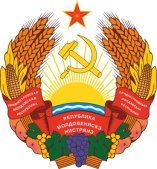 МIНIСТЕРCТВО ЕКОНОМIЧНОГО РОЗВИТКУПРИДНIСТРОВСЬКОIМОЛДАВСЬКОI РЕСПУБЛIКИ